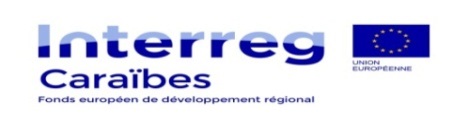 Project summary sheet – INTERREG CaraïbesProject’s description:Targeted objectives and expected results:Planned activities:Description of the project team:Indicators :Budget :Extract tables « consolidated resources » and « consolidated expenditure » from the application form budgetary annex.ProjectProject name, acronymSYNERGIE n°AxisSpecific ObjectiveLead partnerNom de la structure, public/privé, localisationProject partnersEuropean partners:- Name of the organization, public/private body, location Non-European partners :- Name of the organization, public/private body, locationERDF support applied for EDF support applied forProject total amountTotal eligible costActivities planned through an ERDF supportActivities planned through an EDF supportMajor supporting documents included in the application packageComments and provided documents  Lead partner status  Engagement letters for the project partners  Quotes Supporting documents for staff costs  Cofinancing supporting document (public an private bodies)  Documents supporting for the project holder’s self-financing capacity   Supporting documents for the project holder’s financial capacity 